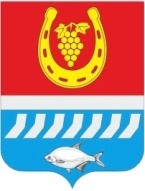 администрациЯ Цимлянского районаПОСТАНОВЛЕНИЕ__.10.2022                                              №___                                          г. ЦимлянскОб организации продажи муниципальногоимущества посредством публичного предложенияв электронной форме подачи предложений о приобретенииВ соответствии с Федеральным законом от 21.12.2001 № 178-ФЗ «О приватизации государственного и муниципального имущества», решением Собрания депутатов Цимлянского района от 23.12.2021 № 36 «Об
утверждении Прогнозного плана (программы) приватизации муниципального
имущества на 2022 год и плановые 2023 и 2024 годы», Администрация Цимлянского районаПОСТАНОВЛЯЕТ:1. Выставить на продажу, посредством публичного предложения в электронной форме подачи предложений о приобретении, следующее муниципальное имущество:2. Организацию и проведение продажи муниципального имущества посредством публичного предложения в электронной форме подачи предложений о приобретении возложить на комиссию по продаже недвижимого и движимого имущества, находящегося в муниципальной собственности муниципального образования «Цимлянский район».3. Утвердить информационное сообщение о проведении продажи муниципального имущества посредством публичного предложения в электронной форме подачи предложений о приобретении, согласно приложению к настоящему постановлению.4. Информационное сообщение о проведении продажи муниципального имущества посредством публичного предложения в электронной форме подачи предложений о приобретении разместить на официальном сайте Российской Федерации в сети Интернет для размещения информации о проведении продажи www.gistorgi.gov.ru, официальном сайте Администрации Цимлянского района, электронной площадке Оператора www.rts-tender.ru.5. Контроль за выполнением постановления возложить на первого заместителя главы Администрации Цимлянского района Ночевкину Е.Н.Глава Администрации Цимлянского района                                                                   В.В. СветличныйПостановление вносит отделимущественных и земельныхотношений АдминистрацииЦимлянского района                                                                                             Приложение к постановлениюАдминистрации Цимлянского района от __.10.2022 № ___ИНФОРМАЦИОННОЕ СООБЩЕНИЕо проведении продажи муниципального имущества посредством публичного предложения в электронной форме подачи предложений о приобретении	Во исполнение решения Собрания депутатов Цимлянского района от 23.12.2021 № 36 «Об утверждении Прогнозного плана (программы) приватизации муниципального имущества на 2022 год и плановые 2023 и 2024 годы», постановления Администрации Цимлянского района «Об организации продажи муниципального имущества посредством публичного предложения с открытой формой подачи предложений о приобретении», Администрация Цимлянского района объявляет о проведении продажи посредством публичного предложения в электронной форме имущества, находящегося в собственности муниципального образования «Цимлянский район» (далее – Процедура, Продажа). Процедура проводится в порядке, установленном в настоящем Информационном сообщении о проведении продажи посредством публичного предложения в электронной форме имущества, находящегося в собственности муниципального образования «Цимлянский район» (далее — Информационное сообщение).	1. ПродавецАдминистрация Цимлянского районаМесто нахождения: 347320, Ростовская область, Цимлянский район, г. Цимлянск, ул. Ленина, д. 24.Почтовый адрес: 347320, Ростовская область, Цимлянский район, г. Цимлянск, ул. Ленина, д. 24.телефон 8(863 91) 2-14-44График работы: ежедневно с 08.00 до 17.00 (кроме субботы, воскресенья), перерыв с 12.00 до 13.00.	2. Оператор процедурыООО «РТС-тендер»Место нахождения: 127006, г. Москва, ул. Долгоруковская, д. 38, стр. 1.Сайт: www.rts-tender.ruАдрес электронной почты: iSupport@rts-tender.ruтел.: +7 (499) 653-77-00. 	3. Предмет процедуры, сведения о цене первоначального предложения (начальной цене) продажи объектов, минимальной цене предложения (цене отсечения), шаге понижения, шаге аукциона, размере задаткаЛот № 1. Нежилое здание, расположенное по адресу: Ростовская область, Цимлянский район, ст. Камышевская, ул. Речная, 22, кадастровый номер 61:41:0040106:105, общая площадь 142,1    кв.м., стоимостью 184 000,00 (сто восемьдесят четыре тысячи) рублей 00 коп.;с земельным участком, кадастровый номер 61:41:0040106:26, общей площадью 1050 кв.м., стоимостью 64 000,00 (шестьдесят четыре тысячи) рублей 00 коп. Установить цену первоначального предложения (начальную цену) в размере начальной цены несостоявшегося аукциона – 248 000,00 (двести сорок восемь тысяч) рублей 00 копеек, с учетом НДС (20%), руб., сумма задатка в размере 20 процентов начальной цены продажи 49 600,00 (сорок девять тысяч шестьсот) рублей 00 коп., минимальную цену предложения (цену отсечения) в размере 124 000,00 (сто двадцать четыре тысячи) рублей 00 коп., величину снижения цены первоначального предложения («шаг понижения») в размере 5 процентов от начальной цены 12 400,00 (двенадцать тысяч четыреста) рублей 00 коп., величину повышения цены предложения («шаг аукциона») в размере                1 000 (одна тысяча) рублей.Лот № 2 Помещение, расположенное по адресу: Ростовская область, Цимлянский район, х. Черкасский, ул. Школьная, д. 13, помещение  2, кадастровый        номер 61:41:0050301:658, общая площадь - 46,8 кв.м, стоимостью 81 000,00 (восемьдесят одна тысяча) рублей 00 коп.,с земельным участком, кадастровый номер 61:41:0050301:107, площадью 1173 кв.м., стоимостью 65 000,00 (шестьдесят пять тысяч) рублей 00 коп.Установить цену первоначального предложения (начальную цену) в размере начальной цены несостоявшегося аукциона – 146 000,00 (сто сорок шесть тысяч) рублей 00 копеек,  с учетом НДС (20%), руб., сумма задатка в размере 20 процентов начальной цены продажи 29 200,00 (двадцать девять тысяч двести) рублей 00 коп., без учета НДС, минимальную цену предложения (цену отсечения) в размере 73 000,00 (семьдесят три тысячи) рублей 00 коп., величину снижения цены первоначального предложения («шаг понижения») в размере 5 процентов от начальной цены 7 300,00 (семь тысяч триста) рублей 00 коп., величину повышения цены предложения («шаг аукциона») в размере 1 000 (одна тысяча) рублей.Сведения обо всех предыдущих торгах по продаже имущества, объявленных в течение года, предшествующего его продаже, и об итогах торгов по продаже – по лотам №1 и № 2 аукцион, назначенный на 13.10.2022 признан несостоявшимся.                	4. Порядок осмотра объекта (лота) Процедуры	Осмотр объектов производится без взимания платы и обеспечивается Продавцом по предварительному согласованию (уточнению) времени проведения осмотра на основании направленного обращения. Обращения могут быть направлены не позднее чем за два рабочих дня до даты и времени окончания подачи (приема) Заявок, указанной в п. 3 раздела 5 Информационного сообщения.	Для осмотра объектов, с учетом установленных сроков, лицо, желающее осмотреть объекты, направляет обращение по электронной почте o4042011@yandex.ru с указанием следующих данных:- тема письма: Запрос на осмотр объектов (лота);- Ф.И.О. лица, уполномоченного на осмотр объектов (лота) (физического лица, индивидуального предпринимателя, руководителя юридического лица или их представителей);- наименование юридического лица (для юридического лица);- почтовый адрес или адрес электронной почты, контактный телефон;- дата аукциона;- № лота.	5. Место, сроки подачи (приема) Заявок, определения Участников и проведения Процедуры	1) Место подачи (приема) Заявок: Электронная площадка «РТС-тендер», сайт в сети Интернет: www.rts-tender.ru (раздел «Имущество»).	2) Дата и время начала подачи (приема) Заявок: ____ в 08 час. 00 мин.  по московскому времени.	Подача Заявок осуществляется круглосуточно.	3) Дата и время окончания подачи (приема) Заявок: ____ в 17 час. 00 мин. по московскому времени.	4) Дата определения Участников:______ в 10 час. 00 мин. по московскому времени.	5) Дата и время проведения Процедуры:______ в 10 час. 00 мин. по московскому времени.	6) Срок подведения итогов Процедуры:______ с 10 час. 00 мин. до последнего предложения Участников.	6. Возможность отказаться от проведения Процедуры	Продавец вправе отказаться от проведения аукциона в любое время, но не позднее чем за три дня до наступления даты его проведения.	7. Срок и порядок регистрации на электронной площадке	Для обеспечения доступа к участию в Процедуре Претендентам необходимо пройти процедуру регистрации в соответствии с Регламентом электронной площадки Оператора www.rts-tender.ru (далее - электронная площадка). Для прохождения процедуры регистрации Претенденту необходимо получить усиленную квалифицированную электронную подпись (далее — ЭП) в аккредитованном удостоверяющем центре.	Регистрация на электронной площадке претендентов на участие в Процедуре осуществляется ежедневно, круглосуточно, но не позднее даты и времени окончания подачи (приема) Заявок, указанных в п.3 раздела 5 Информационного сообщения.	Регистрация на электронной площадке осуществляется без взимания платы.	Регистрации на электронной площадке подлежат Претенденты, ранее                          не зарегистрированные на электронной площадке или регистрация которых на электронной площадке была ими прекращена.	8. Порядок ознакомления Претендентов с информацией, условиями договора купли-продажи объекта (лота) Процедуры	Информационное сообщение о проведении продажи посредством публичного предложения в электронной форме муниципального имущества  размещается на официальном сайте Продавца - Администрации Цимлянского района в сети Интернет: https://cimlyanskiyrayon.ru, на официальном сайте Российской Федерации для размещения информации о проведении торгов в сети Интернет: www.gistorgi.gov.ru, на электронной площадке www.rts-tender.ru.	Любое лицо, независимо от регистрации на электронной площадке, вправе направить на электронный адрес электронной площадки, указанный в информационном сообщении о проведении продажи недвижимого имущества, запрос о разъяснении размещенной информации. Запрос разъяснений подлежит рассмотрению Продавцом, если он был получен электронной площадкой, не позднее чем за 5 (пять) рабочих дней до даты и времени окончания приема заявок, указанных в п. 3 раздела 5 Информационного сообщения.	В случае направления запроса иностранными лицами такой запрос должен иметь перевод на русский язык.	С условиями договора купли-продажи можно ознакомиться в проекте договора купли-продажи, являющегося Приложением № 1 к Информационному сообщению.	9. Требования к Участникам Процедуры	Участник Процедуры (далее - Участник) – Претендент, признанный Продавцом Участником.	К участию в Процедуре допускаются любые физические и юридические лица, своевременно подавшие Заявку, представившие надлежащим образом оформленные документы, и обеспечившие поступление установленного размера Задатка в порядке и сроки, указанные в Информационном сообщении.10. Ограничения участия в Процедуре отдельных категорий физических лиц и юридических лиц	Участниками Процедуры не могут быть государственные и муниципальные унитарные предприятия, государственные и муниципальные учреждения, а также юридические лица, в уставном капитале которых доля Российской Федерации, субъектов Российской Федерации и муниципальных образований превышает 25 процентов. 	11. Порядок подачи (приема) и отзыва Заявок	1) Заявка подается путем заполнения ее электронной формы, являющейся приложением 1 к Информационному сообщению.	2) Одновременно к заявке Претенденты прилагают электронные образы документов:	а) Физические лица:	-копии всех листов документа, удостоверяющего личность;	б) Юридические лица:	-учредительные документы;	- документ, содержащий сведения о доле Российской Федерации, субъекта Российской Федерации или муниципального образования в уставном капитале юридического лица (реестр владельцев акций либо выписка из него или заверенное печатью юридического лица и подписанное его руководителем письмо;	- документ, подтверждающий полномочия руководителя юридического лица на осуществление действий от имени юридического лица (копия решения о назначении этого лица или о его избрании) и в соответствии с которым руководитель юридического лица обладает правом действовать от имени юридического лица без доверенности;	- иные документы, требование к предоставлению которых может быть установлено федеральным законом.	Документооборот между Претендентами, участниками аукциона, Организатором аукциона и Оператором осуществляется через электронную площадку в форме электронных документов либо электронных образов документов (документов на бумажном носителе, преобразованных в электронно-цифровую форму путем сканирования с сохранением их реквизитов), заверенных электронной подписью лица, имеющего право действовать от имени Претендента (далее — электронный документ), за исключением договора купли-продажи имущества, который заключается в простой письменной форме.	В случае если от Претендента действует его представитель по доверенности, к Заявке должна быть приложена доверенность на осуществление действий от имени Претендента, оформленная в установленном порядке, или нотариально заверенная копия такой доверенности. В случае, если доверенность на осуществление действий от имени Претендента подписана лицом, уполномоченным руководителем юридического лица, Заявка должна содержать документ, подтверждающий полномочия этого лица.	3) Одно лицо имеет право подать только одну Заявку.	4) Заявки могут быть поданы на электронную площадку с даты и времени начала подачи (приема) Заявок, указанных в п. 2 раздела 5 Информационного сообщения, до времени и даты окончания подачи (приема) Заявок, указанных в п. 3 раздела 5 Информационного сообщения.	5) Заявки с прилагаемыми к ним документами, поданные с нарушением установленного срока, на электронной площадке не регистрируются.	6) Претендент вправе не позднее даты и времени окончания приема Заявок, указанных в п. 3 раздела 5 Информационного сообщения, отозвать Заявку путем направления уведомления об отзыве Заявки на электронную площадку.	12. Порядок внесения и возврата Задатка	1) Для участия в продаже посредством публичного предложения в электронной форме муниципального имущества Претенденты перечисляют задаток в размере 20 процентов начальной цены продажи имущества. Порядок перечисления (либо возврата) задатка установлен Соглашением о гарантийном обеспечении на Электронной площадке, размещенном в разделе «Документы Электронной площадки «РТС-тендер» для проведения имущественных торгов».	2) Для целей выдачи Продавцу Задатка Претендент перечисляет на счет Оператора Гарантийное обеспечение. Денежные средства, перечисленные в счет Гарантийного обеспечения, учитываются на Аналитическом счете Претендента, привязанном к Счету Оператора.	3) Гарантийное обеспечение перечисляется Претендентом на следующие реквизиты Оператора:	4) Претендент обеспечивает поступление Задатка в срок с ____ по ____.	3) Назначение платежа: Задаток для участия в продаже посредством публичного предложения в электронной форме муниципального имущества, сумма ________, без НДС.	5) Плательщиком Задатка может быть только Претендент. Не допускается перечисление Задатка иными лицами. Перечисленные денежные средства иными лицами, кроме Претендента, будут считаться ошибочно перечисленными денежными средствами и возвращены на счет плательщика.	6) В случаях отзыва Претендентом Заявки:	– в установленном порядке до даты и времени окончания подачи (приема) Заявок, поступивший от Претендента Задаток подлежит возврату в срок, не позднее, чем 5 (пять) календарных дней со дня поступления уведомления об отзыве Заявки;	– позднее даты и времени окончания подачи (приема) Заявок задаток возвращается в течение 5 (пяти) календарных дней с даты подведения итогов Процедуры.	7) Участникам, за исключением Победителя Процедуры, внесенный Задаток возвращается в течение 5 (пяти) календарных дней с даты подведения итогов Процедуры.	8) Претендентам, не допущенным к участию в Процедуре, внесенный Задаток возвращается в течение 5 (пяти) календарных дней со дня подписания протокола о признании претендентов участниками.	9) Задаток, внесенный лицом, впоследствии признанным Победителем Процедуры, засчитывается в счет оплаты приобретаемого объекта и подлежит перечислению в установленном порядке в бюджет района в течение 5 календарных дней со дня истечения срока, установленного для заключения договора купли-продажи имущества. При этом заключение договора купли-продажи для Победителя Процедуры является обязательным. 	10) При уклонении или отказе Победителя Процедуры, от заключения                            в установленный срок договора купли-продажи объекта он утрачивает право на заключение указанного договора и Задаток ему не возвращается. Результаты Процедуры аннулируются.	11) В случае отказа Продавца от проведения Процедуры, поступившие Задатки возвращаются Претендентам/Участникам в течение 5 (пяти) рабочих дней с даты принятия решения об отказе в проведении Процедуры.	12) В случае изменения реквизитов Претендента/Участника для возврата Задатка, указанных в Заявке, Претендент/Участник должен направить в адрес Оператора уведомление об их изменении до дня проведения Процедуры, при этом Задаток возвращается Претенденту/ Участнику в порядке, установленном настоящим разделом.	13. Условия допуска к участию в Процедуре	Претендент не допускается к участию в Процедуре по следующим основаниям:	-Заявка представлена лицом, не уполномоченным Претендентом на осуществление таких действий;	-представленные документы не подтверждают право Претендента быть покупателем в соответствии с законодательством Российской Федерации;	-представлен не полный пакет документов, предусмотренный перечнем, установленным в Информационном сообщении о проведении продажи муниципального имущества, или оформление и/или содержание указанных документов не соответствует требованиям законодательства Российской Федерации и/или требованиям, установленным в Информационном сообщении;	-не поступления в установленный срок Задатка.	14. Порядок определения участников продажи	1) Организатор продажи в срок, установленный настоящим Информационным сообщением, формирует и подписывает ЭП протокол о признании претендентов участниками продажи.	2) Оператор не позднее следующего рабочего дня после подписания протокола о признании претендентов участниками продажи направляет в личный кабинет Претендентов уведомления о признании их участниками продажи или об отказе о признании участниками с указанием оснований отказа.	15. Порядок проведения Процедуры продажи	1) Участники продажи, проводимой в электронной форме, участвуют в продаже под номерами, присвоенными Оператором при регистрации Заявки.	2) Процедура продажи имущества проводится в день и во время, указанные в информационном сообщении о продаже имущества посредством публичного предложения, путем последовательного понижения цены первоначального предложения (цена имущества, указанная в информационном сообщении) на величину, равную величине "шага понижения", но не ниже цены отсечения.	3) Процедура не проводится в случаях, если:	-на участие в торгах не подано или не принято ни одной Заявки, либо принята только одна Заявка;	-в результате рассмотрения Заявок на участие в торгах все Заявки отклонены;	-в результате рассмотрения заявок на участие в торгах участником признан только один Претендент;	-продажа (лоты) отменены Организатором аукциона;	-этап подачи предложений о цене по аукциону (лоту) приостановлен.	4) С момента начала подачи предложений о цене в ходе электронного аукциона Оператор обеспечивает в личном кабинете участника возможность ввода предложений о цене посредством штатного интерфейса отдельно по каждому лоту.	5) Предложением о цене признается подписанное ЭП участника ценовое предложение.	6) При подаче предложений о цене Оператор обеспечивает конфиденциальность информации об участниках.	7) Процедура проводится путем последовательного понижения цены первоначального предложения (цена имущества, указанная в информационном сообщении) на величину, равную величине "шага понижения", но не ниже цены отсечения.В случае если любой из участников подтверждает цену первоначального предложения или цену предложения, сложившуюся на одном из "шагов понижения", со всеми участниками проводится аукцион в порядке, установленном разделом II Положения об организации и проведении продажи государственного или муниципального имущества в электронной форме, утвержденного постановлением Правительства Российской Федерации от 27.08.2012 № 860. Начальной ценой имущества на аукционе является соответственно цена первоначального предложения или цена предложения, сложившаяся на данном "шаге понижения". Время приема предложений участников о цене имущества составляет 10 минут. В случае если участники не заявляют предложения о цене, превышающей начальную цену имущества, победителем признается участник, который первым подтвердил начальную цену имущества.	8) Во время проведения процедуры продажи имущества посредством публичного предложения оператор электронной площадки при помощи программно-технических средств электронной площадки обеспечивает доступ участников к закрытой части электронной площадки, возможность представления ими предложений о цене имущества.	9) Со времени начала проведения процедуры продажи имущества посредством публичного предложения оператором электронной площадки размещается:а) в открытой части электронной площадки - информация о начале проведения процедуры продажи имущества с указанием наименования имущества, цены первоначального предложения, минимальной цены предложения, предлагаемой цены продажи имущества в режиме реального времени, подтверждения (не подтверждения) участниками предложения о цене имущества;б) в закрытой части электронной площадки - помимо информации, размещаемой в открытой части электронной площадки, также предложения о цене имущества и время их поступления, текущий "шаг понижения" и "шаг аукциона", время, оставшееся до окончания приема предложений о цене первоначального предложения либо на "шаге понижения".	10) Время приема предложений участников о цене первоначального предложения составляет один час от времени начала проведения процедуры продажи имущества посредством публичного предложения и 10 минут на представление предложений о цене имущества на каждом "шаге понижения". В течение одного часа со времени начала проведения процедуры продажи участникам предлагается заявить о приобретении имущества по начальной цене. 	В случае если в течение указанного времени:	- поступило предложение о начальной цене имущества, то время для представления следующих предложений об увеличении на шаг аукциона цене имущества продлевается на 10 минут со времени представления каждого следующего предложения. Если в течении 10 минут после представления последнего предложения о цене имущества следующее предложение не поступило, продажа с помощью программно-аппаратных средств электронной площадки завершается;	- не поступило ни одного предложения о начальной цене имущества, то продажа с помощью программно-аппаратных средств электронной площадки завершается. В этом случае временем окончания представления предложений о цене имущества является время завершения продажи.	11) Программными средствами электронной площадки обеспечивается:	- исключение возможности подачи участником предложения о цене имущества, не соответствующего увеличению текущей цены на величину шага аукциона;	- уведомление участника в случае, если предложение этого участника о цене имущества не может быть принято в связи с подачей аналогичного предложения ранее другим участником.	16. Подведение итогов Процедуры продажи	1) Победителем признается участник, который подтвердил цену первоначального предложения или цену предложения, сложившуюся на соответствующем "шаге понижения", при отсутствии предложений других участников.В случае если любой из участников подтверждает цену первоначального предложения или цену предложения, сложившуюся на одном из "шагов понижения", со всеми участниками проводится аукцион в порядке, установленном разделом II Положения об организации и проведении продажи государственного или муниципального имущества в электронной форме, утвержденного постановлением Правительства Российской Федерации от 27.08.2012 № 860. Начальной ценой имущества на аукционе является соответственно цена первоначального предложения или цена предложения, сложившаяся на данном "шаге понижения". Время приема предложений участников о цене имущества составляет 10 минут. В случае если участники не заявляют предложения о цене, превышающей начальную цену имущества, победителем признается участник, который первым подтвердил начальную цену имущества.	2) Ход проведения процедуры аукциона фиксируется Оператором в электронном журнале, который направляется Организатору аукциона в течение одного часа со времени завершения приема предложений о цене имущества для подведения итогов аукциона путем оформления протокола об итогах аукциона.	3) Протокол об итогах продажи удостоверяет право победителя на заключение договора купли-продажи имущества и подписывается Организатором продажи в течение одного часа с момента получения электронного журнала, но не позднее рабочего дня, следующего за днем подведения итогов продажи.	4) Процедура продажи считается завершенной со времени подписания Организатором продажи протокола об итогах продажи.	5) Продажа признается несостоявшимся в следующих случаях:	- не было подано ни одной заявки на участие либо ни один из Претендентов не признан участником;	- принято решение о признании только одного Претендента участником;	- ни один из участников не сделал предложения о начальной цене имущества.	 Решение о признании продажи несостоявшейся оформляется протоколом.6) В течение одного часа со времени подписания протокола об итогах продажи Победителю направляется уведомление о признании его Победителем с приложением этого протокола, а также размещается в открытой части электронной площадки следующая информация:	- наименование имущества и иные позволяющие его индивидуализировать сведения;	- цена сделки;	- фамилия, имя, отчество физического лица или наименование юридического лица — Победителя.	17. Заключение договора купли-продажи по итогам продажи	1) Заключение договора купли-продажи по итогам продажи осуществляется на электронной площадке www.rts-tender.ru.	2) Договор купли-продажи заключается между Продавцом и Победителем аукциона в соответствии с формой договора купли-продажи, опубликованной в Приложении к настоящему Информационному сообщению, в течение 5 (пяти) рабочих дней с даты подведения итогов аукциона.	3) Оплата по договору купли-продажи производится единовременно не позднее 10 (десяти) календарных дней с момента подписания указанного договора, по безналичному расчету по следующим реквизитам Продавца:	УФК по Ростовской области (Администрация Цимлянского района) счет 03100643000000015800ОТДЕЛЕНИЕ РОСТОВ-НА-ДОНУ, ИНН 6137002930, КПП 046015001, БИК 016015102, ОКТМО 60657101, Код бюджетной классификации для движимого и недвижимого имущества - 902 1 14 13050050000 410, наименование платежа: доходы от приватизации имущества, находящегося в собственности муниципальных районов, в части приватизации нефинансовых активов имущества казны в части реализации основных средств по указанному имуществу.	4) Задаток, внесенный Победителем аукциона, засчитывается в счет оплаты приобретаемого имущества.	5) При уклонении (отказе) Победителя аукциона от заключения в установленный срок договора купли-продажи задаток ему не возвращается, и он утрачивает право на заключение указанного договора. 	6) Право собственности переходит к покупателю с момента государственной регистрации перехода права собственности в органе, осуществляющем государственную регистрацию прав на недвижимое имущество и сделок с ним, при условии выполнения покупателем обязанности по оплате цены продажи в соответствии с договором купли-продажи.	7) Расходы по государственной регистрации перехода права собственности возлагаются на покупателя.	8) Факт оплаты подтверждается выпиской со счета Продавца о поступлении денежных средств, в размере и в порядке указанном в договоре купли-продажи.Управляющий делами                                                                                А.В. Кулик№ п/пНаименование имуществаНачальная цена1.Нежилое здание, расположенное по адресу:       Ростовская область, Цимлянский район, ст. Камышевская, ул. Речная, 22, кадастровый номер 61:41:0040106:105, общая площадь 142,1 кв.м., с земельным участком,  кадастровый номер  61:41:0040106:26, общей площадью 1050 кв.м.184 000,0064 000,002.Помещение, расположенное по адресу: Ростовская  область, Цимлянский район, х. Черкасский, ул.  Школьная, д. 13, помещение  2, кадастровый        номер 61:41:0050301:658, общая площадь 46,8 кв.м, с земельным  участком, кадастровый номер  61:41:0050301:107, площадью 1173 кв.м.81 000,0065 000,00ПолучательООО «РТС-тендер»Наименование банкаФилиал «Корпоративный» ПАО «Совкомбанк» Расчетный счёт40702810512030016362Корр. счёт30101810445250000360БИК044525360ИНН7710357167КПП773001001